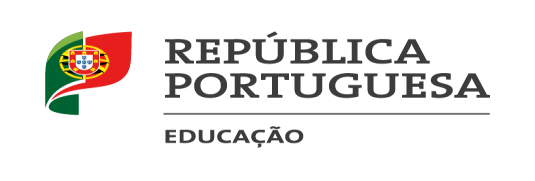 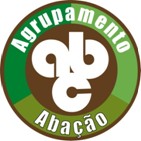 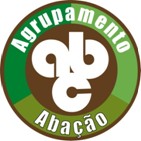 INFORMAÇÃO – PROVA DE EQUIVALÊNCIA À FREQUÊNCIA	 		2023Disciplina: Educação Visual                                    Prova: 143.º Ciclo do Ensino Básico 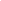 IntroduçãoO presente documento divulga informação relativa à prova final do 3.º ciclo do ensino básico da disciplina de Educação Visual, a realizar em 2022, nomeadamente:• Objeto de avaliação• Caracterização da prova• Material• Duração• Critérios gerais de classificaçãoObjeto de avaliação-------------------------------------------------------------------------------------------------A prova avalia as aprendizagens dos diferentes domínios, nos conhecimentos e nas competências enunciados no Programa de Educação Visual em vigor.A avaliação sumativa externa, realizada através de uma prova de duração limitada, só permite avaliar parte dos conhecimentos e das competências enunciados no Programa. A resolução da prova pode implicar a mobilização de aprendizagens inscritas no Programa, mas não expressas nesta informação.Caracterização da prova    ---------------------------------------------------------------------------------------    Domínios sujeitos à Avaliação:APROPRIAÇÃO E REFEXÃOINTERPRETAÇÃO E COMUNICAÇÃOEXPERIMENTAÇÃO E CRIAÇÃOAprendizagens essenciais Entender o desenho geométrico como forma de representação.Conhecer alguns métodos e técnicas de representação.Compreender os conceitos de projeção.Identificar a utilização da Geometria na conceção da forma e do espaço.Interpretar uma representação geométrica de uma forma clara e rigorosa.Compreender a estrutura como suporte da forma e como princípio organizador dos elementos que a constituem.Relacionar forma e função dos objetos com a sua estrutura.Compreender o conceito de módulo e padrão. Realizar estruturas modulares visuais.Explorar graficamente a representação dos vários elementos visuais e a sua inter-relação.Conteúdos / TemasDesenho rigorosoOs sistemas “das vistas” (método europeu de projeção);As perspetivas: Cavaleira, Isométrica, Dimétrica.A Estrutura – Módulo / Padrão.MATERIAL___________________________________________________________________No preenchimento do cabeçalho, o examinando apenas pode usar, como material de escrita, caneta ou esferográfica de tinta indelével, azul ou preta.As respostas são registadas em folhas de papel de desenho de 160g/m2, em formato A3+ (48 cm x 32 cm), fornecidas pelo estabelecimento de ensino (modelo oficial).No cabeçalho das folhas de resposta, deve ser identificada a disciplina – Educação Visual, não sendo permitida a realização desta prova noutro tipo de papel.O examinando deve utilizar três folhas de resposta e resolver um item por folha, na face que apresenta o cabeçalho impresso.O examinando deve ser portador do seguinte material:– lápis de grafite de diferentes graus de dureza (3H,2 HB e 3B), borracha e apara-lápis;– lápis de cor;– régua, esquadros, aristo, transferidor, compasso e papel vegetal.Não é permitido o uso de corretor nem de cola.DURAÇÃO_____________________________________________________________________________A prova tem a duração de noventa minutos com uma tolerância de trinta minutos.CARACTERÍSTICAS, ESTRUTURA O exame está organizado por dois grupos.A prova apresenta dois grupos de itens de expressão gráfica, com recurso a meios atuantes diversificados, indicados, caso a caso, no enunciado. A inclusão de outro(s) meio(s) para além dos indicados implica a classificação com zero pontos no parâmetro «Domínio dos meios atuantes – Materiais e instrumentos».A estrutura da prova sintetiza-se no quadro seguinte:A sugestão de distribuição do tempo de realização a seguir apresentada tem como finalidade facilitar a gestão do tempo disponível.Grupo I ............................ 40 minutosGrupo II ..........................  50 minutosCRITÉRIOS GERAIS DE CLASSIFICAÇÃO_____________________________________________________A classificação a atribuir a cada resposta resulta da aplicação dos critérios gerais e dos critérios específicos de classificação apresentados para cada item e é expressa por um número inteiro.As respostas que não possam ser claramente identificadas são classificadas com zero pontos.De acordo com as competências avaliáveis neste tipo de prova, deverão ser considerados:- O domínio dos diversos meios atuantes;- A capacidade de análise e de representação de objetos e o domínio, dos eixos e dos ângulos do contorno e da cor;- O domínio e a aplicação de princípios e estratégias de composição e de estruturação na linguagem plástica. - A coerência formal e concetual das formulações gráficas produzidas.Os critérios de classificação das respostas aos itens de expressão gráfica apresentam-se organizados por níveis de desempenho em cada parâmetro. A cada nível de desempenho corresponde uma dada pontuação.É classificada com zero pontos qualquer resposta que não atinja o nível 1 de desempenho emtodos os parâmetros.abril de 2023ESTRUTURACONTEÚDOSOBJETIVOSCOTAÇÃOCRITÉRIOS GERAIS DE CORREÇÃOI GRUPO1.11.2Geometria no EspaçoMétodo Europeu.Perspetivas.Saber identificar e representar corretamente Axonometrias e projeções ortogonais.2x30%                   5%5%5%5%                       5% 5%                             Marcação correta de ângulos/Identificação das vistas.Traçado de paralelas e perpendiculares.Marcação correta das medidas dadas.Arestas invisíveis.Rigor dos traçados geométricos.Apresentação.II GRUPOForma – Função.Inter-Relação dos Elementos Visuais.Compreender as possibilidades expressivas visuais (ponto, linha, textura …). Saber explorá-los através de diferentes materiais.Compreender a cor como meio de comunicação e expressão visual.40%                      8%3%                         2%                       10%                       10%                     5%                         2%Aplicação no desenho livre dos conhecimentos adquiridos.Execução técnica.Enquadramento.Imaginação e originalidade.Qualidade de expressão gráfica e domínio do material escolhido.Harmonia dos conteúdos.Apresentação.